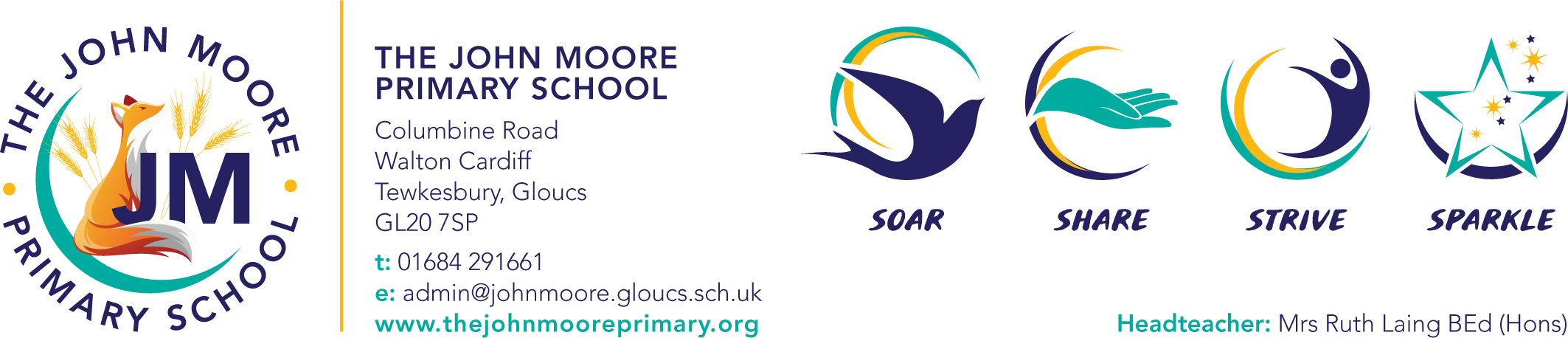 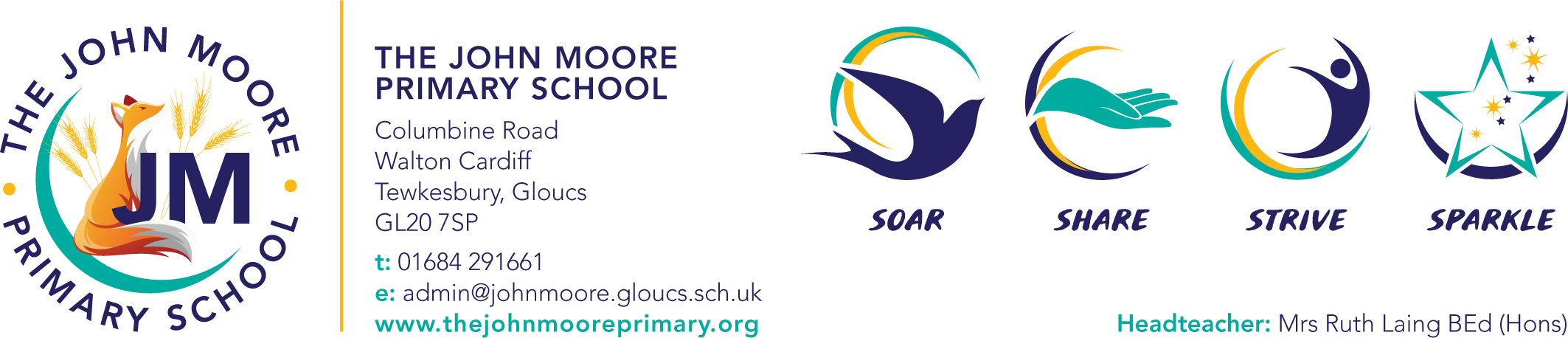 KS2 Teacher – Main scale (FTE- 0.5)                                                      From September 2024We are looking for an outstanding, enthusiastic and inspiring KS2 class teacher to form a job share with an existing member of staff. We are looking for someone who:Shares our high expectations for pupil achievement and behaviour and our core values around nurture and respect.Is passionate about providing an exciting, vibrant education that motivates children to excel.Will contribute to the further development and leadership of the school, including extra – curricular activities.Is committed to safeguarding and promoting the welfare of all our childrenIn return we can offer:The opportunity to work in an inspiring and forward-thinking school where we are proud of our broad and rich curriculum.Confident, happy pupils who are eager to learn and are a delight to teach.A warm and friendly team of staff and governors who are committed to sharing and developing exceptional practice and provide supportive coaching for all.A positive, nurturing ethos underpinned by our shared values of ‘Soar, Share, Strive and Sparkle’.An engaging, supportive and well- resourced learning environment. Suitable for ECT’sApplication Details:For further details including a person specification and job description, please email Kerrie Offord – admin@johnmoore.gloucs.sch.uk or see our website www.thejohnmooreprimary.org .  Please apply using the standard GCC application form.The closing date for applications is 5pm Friday 17th May 2024. Please email completed applications to admin@johnmoore.gloucs.sch.uk.   Short-listed candidates will be contacted by Monday 20th May. Interviews will take place on Thursday May 23rd 2024. We regret that to reduce administration costs, you will only be contacted if selected for an interview.If you are interested in this position, we would love to offer you the opportunity to come and visit the school before making your application. We will be holding visits to the school at 9.00am & 4:30 pm on Friday 10th May, and Tuesday 14th May. Please contact the school office on 01684 291661 to book onto one of these visits. This school is committed to safeguarding and promoting the welfare of children and young people, and expects all staff, and volunteers to share this commitment.  This position is subject to an enhanced DBS check.Shortlisted candidates will also be subject to an online/ digital screening check which will focus on suitability to work with children.